                        Individuele medische fiche    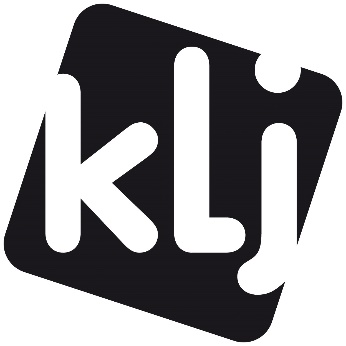 Met deze individuele medische fiche geven ouders alle noodzakelijke informatie over hun
 kind aan de KLJ-leiding. De leidingsploeg zal deze informatie vertrouwelijk behandelen. * gebaseerd op aanbeveling Kind&Gezin 09.12.2009 – Aanpak van Koorts/ Toedienen van geneesmiddelen in de kinderopvang Andere inlichtingen………………………………………………………………………………………………………………………………………………………………….………………………………………………………………………………………………………………………………………………………………….Identiteitsgegevens van het kind Naam: ……………………………………………………………………………………………………………………………………………………Voornamen: ………………………………………………………………………………………………………………………………………….Geboortedatum: …………………………………………………………………………………………………………………………………..Straat en nummer: ………………………………………………………………………………………………………………………………..Postcode en gemeente: ………………………………………………………………………………………………………………………..Telefoonnummer: …………………………………………………………………………………………………………………………………GSM- nummer ouders/voogd: ………………………………………………………………………………………………………………Wie contacteren als de ouders niet te bereiken zijn? Naam: …………………………………………………………………………………………………………………………………………………..Telefoonnummer: …………………………………………………………………………………………………………………………………Medische gegevens Naam en telefoonnummer huisarts: ……………………………………………………………………………………………………..Bloedgroep en rhesusfactor: …………………………………………………………………………………………………………………Vroegere ziekten of heelkundige ingrepen: …………………………………………………………………………………………..Werd uw kind gevaccineerd tegen tetanus?  Ja, in het jaar ………….     Neen Uw kind lijdt aan:  astma                                    allergie voor bepaalde voedingsmiddelen: …………………………………………. bedwateren                              …………………………………………………………………………………………………………… epilepsie                               allergie voor bepaalde stoffen: ………………………………………………………….. hartkwaal                                  ………………………………………………………………………………………………………….. hooikoorts                            allergie voor bepaalde geneesmiddelen: …………………………………………… huidaandoening                       ………………………………………………………………………………………………………….. reuma                                    andere slaapwandelen  suikerziekte Wat moet de leiding zeker weten over bovenstaande aandoeningen? Wat moet er gebeuren in noodsituaties? …………………………………………………………………………………………………………………………………….…………………………………………………………………………………………………………………………………………………………….…………………………………………………………………………………………………………………………………………………………….Eet uw kind vegetarisch of een ander specifiek dieet?  Ja, namelijk ……………………………………………………................................................................................... Neen Moet uw kind tijdens het verblijf geneesmiddelen innemen?  Ja          Neen    Zo ja: welke, hoe dikwijls en hoeveel? ……………………………………………………………….……………………………………………………………………………………………………………………………………………………………Is uw kind vlug moe?  Ja          NeenKan uw kind deelnemen aan sport en spel afgesteld op zijn/ haar leeftijd?  Ja          NeenKan uw kind zwemmen?  Ja          Neen Leiding mag – behalve EHBO – niet op eigen initiatief medische handelingen uitvoeren. Zonder toestemming van de ouders mogen ze zelfs geen lichte pijnstillende of koortswerende medicatie toedienen, zoals Perdolan, Dafalgan of aspirines. Hieronder kunt u hen die toestemming geven, zodat ze voor dergelijke zorgen niet naar een arts moeten. Wij geven de toestemming aan de leiding om bij hoogdringendheid aan ons kind een dosis via de apotheek verkrijgbare pijnstillende en koortswerende medicatie toe te dienen:  * Ja         Neen Deze gegevens zijn nagekeken en nog steeds accuraatDeze gegevens zijn nagekeken en nog steeds accuraatDeze gegevens zijn nagekeken en nog steeds accuraatDeze gegevens zijn nagekeken en nog steeds accuraatDeze gegevens zijn nagekeken en nog steeds accuraatWerkjaar 2022-23Werkjaar 2023-24Werkjaar 2024-25Werkjaar 2025-26Werkjaar 2026-27HandtekeningHandtekeningHandtekeningHandtekening Handtekening